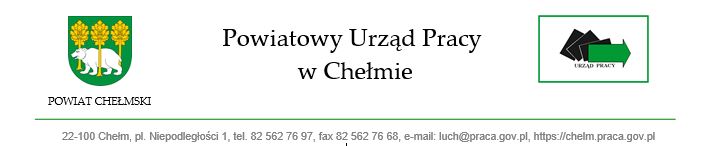 	Załącznik nr 2 do SWZ…………………………………………						/pieczątka Wykonawcy/OFERTA w postepowaniu o udzielenie zamówienia publicznego prowadzonego przezPowiatowy Urząd Pracy w Chełmie, pn.:„Świadczenie usług pocztowych w obrocie krajowym i zagranicznym na potrzebyPowiatowego Urzędu Pracy w Chełmie”I. DANE WYKONAWCY:Nazwa:………………………………………………………………………………………………………………………………………………………………………………………………………………………………………………………………………………………………………………………………………………………Adres:……………………………………………………………………………………………………………………………………………………………………………………………………………………………………Osoby reprezentujące:3.1………………………………………stanowisko……………………………………………3.2………………………………………stanowisko……………………………………………Numer identyfikacji podatkowej NIP:…………………………………………………………….REGON:……………………………………………………….	Nr. Tel.:…………………………………… Nr fax…………………………………………Adres e-mail:……………………………………………………………………………….II. OFERTA:Niniejszym, składamy ofertę na wykonanie zadania pn.: „Świadczenie usług pocztowych w obrocie krajowym i zagranicznym na potrzeby Powiatowego Urzędu Pracy w Chełmie” w zakresie określonym w Specyfikacji Warunków Zamówienia:1.Oferujemy wykonanie przedmiotu zamówienia za cenę: ………………………… zł  (netto)+  ………………………… zł  podatek VAT=  ………………………… zł (brutto)Słownie:…………………………………………………………………………………złotych (brutto)Cena ofertowa uwzględnia wszystkie koszty związane z realizacją zamówienia zgodnie z opisem przedmiotu zamówienia określonym w załączniku nr 1 do SWZ.Liczba pracowników Wykonawcy zatrudnionych w działalności operacyjnej na umowę o pracę w przeliczeniu na pełnozatrudnionych, według stanu na dzień 30 września 2021 r., zgodnie  z art.22 § 1 ustawy z dnia 26 czerwca 1974 r. Kodeks pracy (tj. Dz.U. 2020 poz. 1320) wynosi: ………………………………………2.  Oświadczamy, że dysponujemy placówkami pocztowymi ……………………………………………………… …………………………………………………………….           (należy wpisać adresy placówek pocztowych)  3. Oświadczamy, że zamierzamy powierzyć część zamówienia następującym podwykonawcom (WYPEŁNIĆ JEDYNIE W PRZYPADKU ZLECENIA CZĘŚCI ZAMÓWIENIA PODWYKONAWCOM): - …………………………………………………………………………….. (nazwa firmy) w zakresie: …………………………………………………………………………………………………………………………;- …………………………………………………………………………….. (nazwa firmy)  w zakresie: …………………………………………………………………………………………………………………………;4. Oświadczamy, że zapoznaliśmy się z ogłoszeniem o zamówieniu, szczegółowymi warunkami zamówienia wraz      z załącznikami oraz projektem umowy i że akceptujemy je bez zastrzeżeń.5. Wykonawca oświadcza, iż dysponuje środkami technicznymi i organizacyjnymi zapewniającymi ochronę przetwarzanych danych, w tym należytymi zabezpieczeniami umożliwiającymi przetwarzanie danych osobowych zgodnie z art. 13 ust. 1 i ust. 2 Rozporządzenia Parlamentu Europejskiego i Rady (UE) 2016/679 z dnia 27 kwietnia 2016 r. w sprawie ochrony osób fizycznych w związku  przetwarzaniem danych osobowych i w sprawie swobodnego przepływu takich danych oraz uchylenia dyrektywy 95/46/WE (ogólne rozporządzenie o ochronie danych) (Dz. Urz. UE L 119 z 04.05.2016,  str. 1, z późn. zm.), dalej RODO. W zakresie przestrzegania tych przepisów Wykonawca ponosi odpowiedzialność jako administrator danych.6. Oświadczamy, że uważamy się za związanych niniejszą ofertą do 16 grudnia 2021 r.7. Termin płatności faktur wynosi 21 dni od daty wystawienia faktury VAT przez Zamawiającego przelewem na rachunek bankowy Wykonawcy.                                                                                   ...................................................................       (osoba/y uprawniona/e do reprezentacji / pełnomocnik)                                                                              ………………………………………………….                                                                                      	  /podpis i pieczątki imienne osób upoważnionych 
     do reprezentowania Wykonawcy